Czarna obcisła sukienka - dlaczego warto mieć ją w swojej szafie?Każda z nas ma swój ukształtowany styl i oczywiste jest, że nasze gusta różnią się od siebie, często dość znacznie. Istnieje jednak kilka klasycznych elementów garderoby, które każde z nas powinna mieć w swojej szafie. Jest to między innymi <strong>czarna obcisła sukienka</strong>. Sprawdź dlaczego!Zgodnie z największymi nazwiskami ze świata mody, istnieje kilka podstawowych elementów garderoby, które każda z nas powinna posiadać w swojej szafie. Ponoć nigdy nie wychodzą z mody i pasują na każdą okazję. Mowa o białej koszuli, dobrze skrojonych jeansach czy beżowym trenczu. Najczęściej wymieniana jest także klasyczna, obcisła czarna sukienka.Czarna obcisła sukienka - stylizacja na każdą okazjęJak już wspominaliśmy, czarna obcisła sukienka sprawdzi się praktycznie zawsze. Nigdy nie wychodzi z mody i możemy ubierać ją zarówno na co dzień, jak i na większe okazje. Jest elegancka, a jednocześnie niesamowicie uniwersalna. Dodatkowo, czarny kolor optycznie wyszczupla. Dobierając odpowiednie dodatki oraz buty, możemy całkowicie odmienić jej wygląd. Przykładowo, inaczej prezentować się będzie ze szpilkami i czerwoną szminką, a inaczej z białymi tenisówkami i modnym plecakiem. 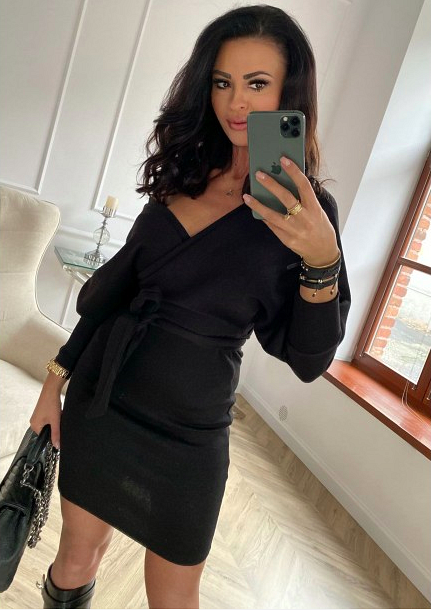 Na co zwrócić uwagę wybierając klasyczną sukienkę?Czarna obcisła sukienka, aby mogła dobrze pełnić swoją rolę, powinna zostać odpowiednio dobrana do naszej figury i stylu. Pamiętajmy aby nie wybierać sukienki zbyt małej, która będzie prezentować się wulgarnie. Jeśli nudzą nas proste, klasyczne ubrania, możemy zdecydować się na klasykę z twistem, czyli np. ciekawym wycięciem na plecach czy wiązaniem w pasie.